Guide d’étudeInsérez le numéro et le titre de la compétence.Durée : Vous pouvez aussi indiquer la durée de la compétence.Si vous le souhaitez, vous pouvez insérer une image représentant la compétence à l’étude ou encore celle de la page couverture du guide correpondant.Avant-proposCe guide d’étude a été préparé dans le but de rendre votre apprentissage le plus efficace et le plus agréable possible. Il vous dirigera étape par étape tout au long des thèmes de ce module. Vous y trouverez la présentation du module, ses caractéristiques et les informations générales le concernant.Ce guide d’étude est associé à votre guide d’apprentissage, qui contient toutes les notions théoriques et les activités d’apprentissage associées à la compétence à l’étude.IntroductionLe module (insérer titre du module ou de la compétence) a été adapté afin de répondre aux particularités propres à la formation à distance. Le matériel d’apprentissage et la formule utilisée vous permettent d'adopter une démarche d'apprentissage autonome. Vous pouvez ainsi gérer votre temps d'étude, prendre en charge votre formation et réaliser votre projet personnel et professionnel.Pour faciliter la progression de votre apprentissage théorique, nous vous recommandons très fortement de suivre le parcours proposé dans votre guide d’étude. Conçu de manière à vous expliquer les étapes à suivre, votre guide d’étude se veut l’équivalent d’un véritable GPS au moment d’entreprendre un long voyage. Ainsi, il devient essentiel de le consulter régulièrement pour vous assurer de suivre la bonne direction et éviter de gaspiller du temps et de l’énergie. Votre guide d’étude vous indiquera, de façon claire et précise, les étapes à franchir, la matière à étudier et vous fournira d’autres informations qui vous permettront de bien progresser dans votre apprentissage. Nous vous conseillons de vous imposer un horaire régulier de travail et de le respecter rigoureusement. Souvenez-vous que la régularité et la constance constituent le meilleur gage de votre réussite. Effectuez vos lectures étape par étape. Prenez le temps de bien lire et de comprendre les notions qui vous sont expliquées. Au besoin, il vous faudra peut-être relire certains passages et même noter vos questions. De plus, n’hésitez pas à prendre des notes personnelles auxquelles vous pourrez revenir ultérieurement. Évitez de passer à une autre étape avant d’avoir bien assimilé la matière.Matériel d’apprentissageLe matériel utilisé dans le cadre de ce cours est distribué par le Centre d’élaboration des moyens d’enseignement du Québec (CEMEQ). Nous considérons que ce matériel est tout à fait approprié, de qualité et qu’il vous permettra de bien assimiler la matière qui doit être vue dans le cadre de ce module.Démarche d’apprentissage et pictogrammesCe guide a été conçu pour vous permettre d’adopter une démarche d’apprentissage autonome. Familiarisez-vous maintenant avec les pictogrammes qu’il contient.Votre boîte à outils :L’évaluationLorsque vous aurez terminé vos apprentissages (lecture du guide, visionnement des vidéos et exécution des exercices), votre formateur déterminera si vous êtes prêt ou non pour l'évaluation. Les exigences de la formation à distanceDes qualités telles que l’autonomie, la discipline personnelle, la débrouillardise et la motivation assureront votre réussite.Pour vous aider à partir du bon pied, voici un truc infaillible : ne remettez pas à plus tard! BON SUCCÈS!Chapitre 1	Titre du chapitreIntroduction (au besoin)Section 1.1 : Titre de la sectionSection 1.2 : Titre de la sectionChapitre 2	Titre du chapitreIntroduction (au besoin)Section 2.1 : Titre de la sectionSection 2.2 : Titre de la sectionSection 2.3 : Fils-électrodesPour continuer, faites un copier-coller des éléments dont vous avez besoin.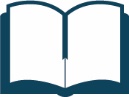 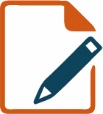 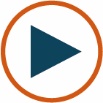 Lecture à faireExercice théoriqueVidéo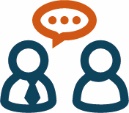 Insérez vos propres pictogrammesEntrevue avec l’enseignantFait (√)Lire le guide d’apprentissage, p. X à XVisionner la vidéo (insérer titre de la vidéo) qui se trouve dans la Médiathèque +Visionner la vidéo (insérer titre de la vidéo)insérer le lien vers la vidéoLire le guide d’apprentissage, p. X à XFaire l’exercice (insérer le numéro de l’exercice), p. XLire le guide d’apprentissage, p.  X à XCommuniquer avec votre enseignant.Lire le guide d’apprentissage, p.  X à XFaire l’exercice (insérer le numéro de l’exercice), p. XLire le guide d’apprentissage, p.  X à X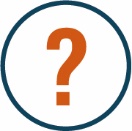 Toute question se doit d’avoir une réponse. Il serait astucieux de cumuler vos questions sans réponses et d’échanger avec votre formateur lorsque l’occasion se présentera.………………………………………………………………………………………………………………………………………………………………………………………………………………………………………………………………………………………………………………………………………………………………………………………………………………………………………………………………………………………………………………………………………………………………………………………………………………………………………………………………………………………………………………………………………………………………………………………………………………………………………………………………………………………………………………………………………………………………………………………………………………………………………………………………………………………………………………………………………………………………………………………………Fait (√)Lire le guide d’apprentissage, p. X à XLire le guide d’apprentissage, p.  X à XFaire l’exercice (insérer le numéro de l’exercice), p. XLire le guide d’apprentissage, p.  X à XLire le guide d’apprentissage, p.  X à XFaire l’exercice (insérer le numéro de l’exercice), p. XLire le guide d’apprentissage, p.  X à XFaire l’exercice (insérer le numéro de l’exercice), p. XLire le guide d’apprentissage, p.  X à XLire le guide d’apprentissage, p.  X à X .Faire l’exercice (insérer le numéro de l’exercice), p. XLire le guide d’apprentissage, p.  X à XToute question se doit d’avoir une réponse. Il serait astucieux de cumuler vos questions sans réponses et d’échanger avec votre formateur lorsque l’occasion se présentera.………………………………………………………………………………………………………………………………………………………………………………………………………………………………………………………………………………………………………………………………………………………………………………………………………………………………………………………………………………………………………………………………………………………………………………………………………………………………………………………………………………………………………………………………………………………………………………………………………………………………………………………………………………………………………………………………………………………………………………………………………………………………………………………………………………………………………………………………………………………………………………………………